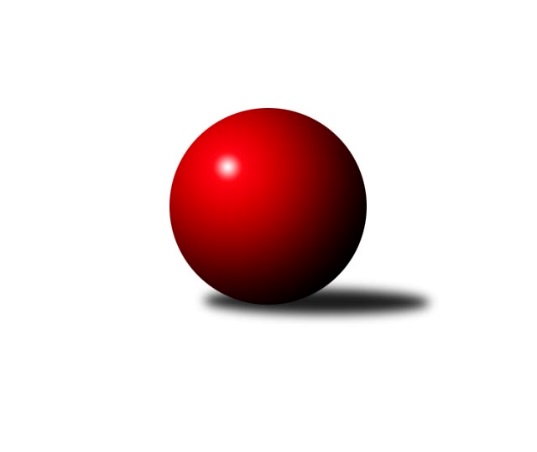 Č.9Ročník 2017/2018	18.11.2017Nejlepšího výkonu v tomto kole: 3351 dosáhlo družstvo: HKK Olomouc ˝B˝3. KLM C 2017/2018Výsledky 9. kolaSouhrnný přehled výsledků:TJ Jiskra Rýmařov ˝A˝	- KC Zlín	5:3	3336:3240	15.5:8.5	18.11.TJ Tatran Litovel ˝A˝	- TJ Sokol Bohumín ˝A˝	1:7	3072:3186	9.0:15.0	18.11.TJ Sokol Machová ˝A˝	- TJ Zbrojovka Vsetín ˝A˝	1:7	3009:3173	9.0:15.0	18.11.TJ  Odry ˝A˝	- HKK Olomouc ˝B˝	1:7	3205:3351	9.5:14.5	18.11.KK Zábřeh ˝B˝	- KK Šumperk˝A˝	6:2	3317:3204	14.0:10.0	18.11.SKK Ostrava ˝A˝	- TJ Horní Benešov ˝A˝	6:2	3107:2991	13.0:11.0	18.11.Tabulka družstev:	1.	TJ Zbrojovka Vsetín ˝A˝	9	7	2	0	48.0 : 24.0 	125.0 : 91.0 	 3246	16	2.	TJ Horní Benešov ˝A˝	9	7	0	2	49.5 : 22.5 	121.0 : 95.0 	 3210	14	3.	TJ Jiskra Rýmařov ˝A˝	9	6	0	3	42.0 : 30.0 	115.5 : 100.5 	 3204	12	4.	KC Zlín	9	5	1	3	44.0 : 28.0 	122.5 : 93.5 	 3264	11	5.	TJ  Odry ˝A˝	9	5	0	4	40.0 : 32.0 	112.5 : 103.5 	 3179	10	6.	KK Šumperk˝A˝	9	4	1	4	36.5 : 35.5 	115.0 : 101.0 	 3154	9	7.	TJ Tatran Litovel ˝A˝	9	4	0	5	34.0 : 38.0 	113.0 : 103.0 	 3150	8	8.	TJ Sokol Bohumín ˝A˝	9	3	1	5	31.0 : 41.0 	94.5 : 121.5 	 3191	7	9.	KK Zábřeh ˝B˝	9	3	1	5	29.0 : 43.0 	94.0 : 122.0 	 3128	7	10.	SKK Ostrava ˝A˝	9	3	0	6	27.0 : 45.0 	92.5 : 123.5 	 3145	6	11.	HKK Olomouc ˝B˝	9	2	0	7	27.0 : 45.0 	96.0 : 120.0 	 3110	4	12.	TJ Sokol Machová ˝A˝	9	2	0	7	24.0 : 48.0 	94.5 : 121.5 	 3094	4Podrobné výsledky kola:	 TJ Jiskra Rýmařov ˝A˝	3336	5:3	3240	KC Zlín	Jaroslav Heblák	118 	 136 	 141 	136	531 	 2:2 	 541 	 123	152 	 137	129	Jindřich Kolařík	Ladislav Stárek	140 	 156 	 147 	146	589 	 3:1 	 545 	 128	117 	 166	134	Radim Abrahám	Ladislav Janáč	138 	 128 	 155 	136	557 	 3:1 	 526 	 123	116 	 129	158	Miroslav Málek	Antonín Sochor	123 	 151 	 133 	149	556 	 2:2 	 587 	 152	135 	 154	146	Karel Ivaniš	Jaroslav Tezzele	128 	 134 	 126 	133	521 	 1.5:2.5 	 520 	 128	148 	 145	99	Lubomír Matějíček	Milan Dědáček	142 	 154 	 139 	147	582 	 4:0 	 521 	 135	128 	 137	121	Pavel Kubálekrozhodčí: Nejlepší výkon utkání: 589 - Ladislav Stárek	 TJ Tatran Litovel ˝A˝	3072	1:7	3186	TJ Sokol Bohumín ˝A˝	Jakub Mokoš	130 	 134 	 121 	125	510 	 1:3 	 544 	 129	140 	 142	133	René Světlík	Miroslav Sigmund	127 	 122 	 136 	107	492 	 2:2 	 525 	 125	156 	 117	127	Jan Zaškolný	Jiří Fiala	115 	 131 	 124 	144	514 	 2:2 	 501 	 118	124 	 133	126	Fridrich Péli	Jiří Čamek	128 	 128 	 125 	131	512 	 1:3 	 525 	 132	116 	 145	132	Karol Nitka	David Čulík	113 	 148 	 146 	128	535 	 2:2 	 564 	 144	138 	 140	142	Petr Kuttler	Kamil Axman	122 	 122 	 135 	130	509 	 1:3 	 527 	 133	127 	 133	134	Aleš Kohutekrozhodčí: Nejlepší výkon utkání: 564 - Petr Kuttler	 TJ Sokol Machová ˝A˝	3009	1:7	3173	TJ Zbrojovka Vsetín ˝A˝	Roman Hrančík	124 	 129 	 132 	121	506 	 3:1 	 501 	 117	141 	 126	117	Tomáš Hambálek	Lukáš Michalík	115 	 137 	 112 	136	500 	 1:3 	 538 	 159	139 	 121	119	Martin Dolák	Bohuslav Husek	119 	 129 	 111 	136	495 	 1:3 	 533 	 141	155 	 127	110	Zoltán Bagári	Vlastimil Brázdil	114 	 138 	 120 	120	492 	 2:2 	 511 	 141	123 	 128	119	Tomáš Novosad	Milan Dovrtěl	130 	 124 	 129 	115	498 	 2:2 	 513 	 127	113 	 140	133	Daniel Bělíček	Michal Laga	131 	 137 	 117 	133	518 	 0:4 	 577 	 146	143 	 139	149	Vlastimil Bělíčekrozhodčí: Nejlepší výkon utkání: 577 - Vlastimil Bělíček	 TJ  Odry ˝A˝	3205	1:7	3351	HKK Olomouc ˝B˝	Marek Frydrych	137 	 131 	 137 	145	550 	 2:2 	 563 	 155	148 	 127	133	Josef Šrámek	Stanislav Ovšák	122 	 149 	 113 	121	505 	 1:3 	 587 	 160	134 	 152	141	Břetislav Sobota	Vojtěch Rozkopal	145 	 142 	 136 	131	554 	 1.5:2.5 	 552 	 151	142 	 121	138	Miroslav Dokoupil	Petr Dvorský	136 	 123 	 131 	142	532 	 1:3 	 592 	 149	149 	 129	165	Jiří Baslar	Michal Pavič	116 	 142 	 143 	136	537 	 3:1 	 495 	 121	116 	 137	121	Radek Hejtman	Karel Chlevišťan	139 	 124 	 146 	118	527 	 1:3 	 562 	 159	147 	 129	127	Dušan Říharozhodčí: Nejlepší výkon utkání: 592 - Jiří Baslar	 KK Zábřeh ˝B˝	3317	6:2	3204	KK Šumperk˝A˝	Jan Körner	144 	 134 	 123 	128	529 	 1:3 	 543 	 137	138 	 133	135	Adam Běláška	Milan Šula	119 	 133 	 137 	132	521 	 3:1 	 522 	 159	111 	 128	124	Miroslav Smrčka	Václav Švub	149 	 128 	 174 	129	580 	 2:2 	 538 	 138	130 	 132	138	Marek Zapletal	Martin Vitásek	145 	 132 	 147 	146	570 	 3:1 	 551 	 130	150 	 140	131	Jaroslav Sedlář	Miroslav Štěpán	149 	 137 	 117 	130	533 	 2:2 	 539 	 113	134 	 143	149	Gustav Vojtek	Jiří Michálek	121 	 142 	 171 	150	584 	 3:1 	 511 	 124	131 	 121	135	Petr Matějkarozhodčí: Nejlepší výkon utkání: 584 - Jiří Michálek	 SKK Ostrava ˝A˝	3107	6:2	2991	TJ Horní Benešov ˝A˝	Jan Pavlosek	142 	 137 	 124 	123	526 	 0:4 	 571 	 149	148 	 129	145	Miroslav Petřek ml.	Zdeněk Kuna	127 	 142 	 135 	127	531 	 3:1 	 499 	 113	125 	 124	137	Jiří Hendrych	Miroslav Pytel	129 	 129 	 116 	128	502 	 2:2 	 488 	 110	123 	 122	133	Petr Rak	Jiří Trnka	134 	 155 	 125 	120	534 	 4:0 	 437 	 106	115 	 103	113	Petr Dankovič ml.	Dominik Böhm	129 	 114 	 155 	115	513 	 2:2 	 489 	 121	128 	 117	123	Michal Klich	Petr Holas	135 	 129 	 120 	117	501 	 2:2 	 507 	 124	116 	 139	128	Kamil Kubešarozhodčí: Nejlepší výkon utkání: 571 - Miroslav Petřek ml.Pořadí jednotlivců:	jméno hráče	družstvo	celkem	plné	dorážka	chyby	poměr kuž.	Maximum	1.	Vlastimil Bělíček 	TJ Zbrojovka Vsetín ˝A˝	596.55	383.8	212.8	1.0	5/5	(621)	2.	Miroslav Petřek  ml.	TJ Horní Benešov ˝A˝	576.85	376.8	200.1	2.2	5/5	(605)	3.	Ladislav Stárek 	TJ Jiskra Rýmařov ˝A˝	563.65	375.3	188.4	2.5	4/5	(591)	4.	Milan Dědáček 	TJ Jiskra Rýmařov ˝A˝	559.48	368.6	190.8	2.8	5/5	(604)	5.	Miroslav Málek 	KC Zlín	558.94	367.6	191.4	3.7	6/6	(588)	6.	Jiří Michálek 	KK Zábřeh ˝B˝	556.94	372.7	184.3	4.8	4/5	(604)	7.	Karel Ivaniš 	KC Zlín	556.79	370.7	186.1	3.5	6/6	(587)	8.	Michal Pavič 	TJ  Odry ˝A˝	550.44	364.2	186.2	2.7	5/5	(589)	9.	Petr Kuttler 	TJ Sokol Bohumín ˝A˝	549.70	375.0	174.7	2.8	5/6	(564)	10.	Ivan Říha 	TJ Zbrojovka Vsetín ˝A˝	548.70	366.8	181.9	3.8	5/5	(561)	11.	Kamil Kubeša 	TJ Horní Benešov ˝A˝	546.50	360.2	186.3	2.4	5/5	(587)	12.	Tomáš Polášek 	KC Zlín	545.58	372.3	173.3	3.6	4/6	(572)	13.	Marek Frydrych 	TJ  Odry ˝A˝	544.07	368.3	175.7	5.2	5/5	(578)	14.	Lubomír Matějíček 	KC Zlín	544.06	365.1	178.9	3.6	6/6	(577)	15.	Jiří Trnka 	SKK Ostrava ˝A˝	543.64	369.8	173.8	3.5	5/5	(562)	16.	Aleš Kohutek 	TJ Sokol Bohumín ˝A˝	542.54	369.4	173.1	4.6	6/6	(585)	17.	Karel Chlevišťan 	TJ  Odry ˝A˝	539.32	363.1	176.2	4.1	5/5	(602)	18.	Břetislav Sobota 	HKK Olomouc ˝B˝	538.08	364.2	173.9	4.8	6/6	(597)	19.	Vlastimil Brázdil 	TJ Sokol Machová ˝A˝	538.00	362.4	175.6	5.3	5/5	(574)	20.	Tomáš Hambálek 	TJ Zbrojovka Vsetín ˝A˝	537.50	357.2	180.3	5.1	5/5	(590)	21.	Jiří Hendrych 	TJ Horní Benešov ˝A˝	537.35	358.7	178.7	4.2	5/5	(639)	22.	Miroslav Dokoupil 	HKK Olomouc ˝B˝	536.15	368.3	167.9	4.5	5/6	(642)	23.	Josef Šrámek 	HKK Olomouc ˝B˝	535.56	357.4	178.2	5.6	6/6	(563)	24.	Jiří Fiala 	TJ Tatran Litovel ˝A˝	535.33	362.5	172.8	6.4	5/5	(553)	25.	Jaroslav Tezzele 	TJ Jiskra Rýmařov ˝A˝	535.32	355.9	179.4	4.2	5/5	(563)	26.	Bronislav Fojtík 	KC Zlín	534.87	365.2	169.7	4.7	5/6	(563)	27.	Jiří Baslar 	HKK Olomouc ˝B˝	534.83	356.1	178.8	4.2	6/6	(592)	28.	Miroslav Smrčka 	KK Šumperk˝A˝	534.71	357.2	177.5	4.3	6/6	(582)	29.	Petr Dvorský 	TJ  Odry ˝A˝	534.30	369.0	165.3	6.3	5/5	(570)	30.	Fridrich Péli 	TJ Sokol Bohumín ˝A˝	533.83	359.4	174.4	5.4	6/6	(573)	31.	Dominik Böhm 	SKK Ostrava ˝A˝	533.81	360.3	173.6	3.3	4/5	(556)	32.	Petr Rak 	TJ Horní Benešov ˝A˝	532.03	363.1	169.0	6.1	5/5	(586)	33.	Adam Běláška 	KK Šumperk˝A˝	531.96	357.4	174.5	5.6	6/6	(543)	34.	Jiří Čamek 	TJ Tatran Litovel ˝A˝	531.00	354.2	176.8	4.0	5/5	(573)	35.	Martin Dolák 	TJ Zbrojovka Vsetín ˝A˝	531.00	369.1	161.9	5.3	4/5	(553)	36.	Jakub Mokoš 	TJ Tatran Litovel ˝A˝	530.69	359.0	171.7	5.1	4/5	(570)	37.	Václav Švub 	KK Zábřeh ˝B˝	530.55	353.7	176.9	5.6	5/5	(580)	38.	Marek Zapletal 	KK Šumperk˝A˝	530.13	353.4	176.7	4.3	4/6	(563)	39.	Milan Šula 	KK Zábřeh ˝B˝	529.80	361.3	168.6	3.6	4/5	(588)	40.	Petr Holas 	SKK Ostrava ˝A˝	529.44	368.1	161.4	4.2	5/5	(549)	41.	René Světlík 	TJ Sokol Bohumín ˝A˝	528.88	366.8	162.0	8.1	6/6	(556)	42.	Jan Zaškolný 	TJ Sokol Bohumín ˝A˝	528.83	359.8	169.0	8.1	6/6	(552)	43.	Zoltán Bagári 	TJ Zbrojovka Vsetín ˝A˝	528.07	357.6	170.5	4.0	5/5	(583)	44.	Zdeněk Kuna 	SKK Ostrava ˝A˝	525.75	351.5	174.3	6.3	4/5	(554)	45.	Kamil Axman 	TJ Tatran Litovel ˝A˝	525.20	355.3	170.0	3.3	4/5	(562)	46.	Miroslav Míšek 	TJ Sokol Machová ˝A˝	524.60	354.3	170.4	4.2	5/5	(572)	47.	Petr Matějka 	KK Šumperk˝A˝	524.54	356.5	168.0	6.3	6/6	(554)	48.	Jiří Zezulka st. 	TJ Jiskra Rýmařov ˝A˝	522.92	351.4	171.5	5.2	4/5	(569)	49.	Daniel Bělíček 	TJ Zbrojovka Vsetín ˝A˝	522.92	355.8	167.2	6.5	4/5	(551)	50.	Jaroslav Sedlář 	KK Šumperk˝A˝	522.35	353.4	169.0	7.6	5/6	(551)	51.	Michal Laga 	TJ Sokol Machová ˝A˝	521.84	361.4	160.5	4.7	5/5	(559)	52.	Vlastimil Skopalík 	TJ Horní Benešov ˝A˝	521.75	363.8	158.0	9.9	4/5	(590)	53.	Roman Hrančík 	TJ Sokol Machová ˝A˝	519.60	357.5	162.2	6.1	4/5	(555)	54.	Jaroslav Heblák 	TJ Jiskra Rýmařov ˝A˝	518.75	357.9	160.9	10.0	5/5	(562)	55.	Gustav Vojtek 	KK Šumperk˝A˝	518.71	354.4	164.3	4.5	6/6	(539)	56.	Jan Körner 	KK Zábřeh ˝B˝	518.56	355.2	163.4	5.0	5/5	(574)	57.	Stanislav Ovšák 	TJ  Odry ˝A˝	518.48	350.5	168.0	7.7	5/5	(548)	58.	David Čulík 	TJ Tatran Litovel ˝A˝	516.75	353.9	162.8	6.4	4/5	(553)	59.	Karol Nitka 	TJ Sokol Bohumín ˝A˝	515.04	351.1	163.9	7.7	6/6	(553)	60.	Tomáš Novosad 	TJ Zbrojovka Vsetín ˝A˝	513.46	355.5	158.0	8.3	4/5	(536)	61.	Dušan Říha 	HKK Olomouc ˝B˝	513.10	352.6	160.5	7.2	5/6	(569)	62.	Bohuslav Husek 	TJ Sokol Machová ˝A˝	510.93	349.9	161.0	8.1	5/5	(553)	63.	Miroslav Štěpán 	KK Zábřeh ˝B˝	509.96	357.9	152.1	9.9	5/5	(540)	64.	Martin Vitásek 	KK Zábřeh ˝B˝	509.04	352.5	156.6	9.2	5/5	(570)	65.	Jaroslav Lušovský 	TJ  Odry ˝A˝	505.25	346.5	158.8	9.5	4/5	(523)	66.	Vladimír Korta 	SKK Ostrava ˝A˝	502.90	333.6	169.3	5.5	5/5	(537)	67.	Jan Pavlosek 	SKK Ostrava ˝A˝	502.88	337.6	165.3	7.6	4/5	(526)	68.	Milan Dovrtěl 	TJ Sokol Machová ˝A˝	494.00	346.1	147.9	10.4	4/5	(526)	69.	Radek Hejtman 	HKK Olomouc ˝B˝	484.75	339.0	145.8	12.3	4/6	(533)		Vojtěch Rozkopal 	TJ  Odry ˝A˝	564.50	372.3	192.3	5.3	1/5	(577)		Břetislav Adamec 	TJ Zbrojovka Vsetín ˝A˝	560.00	375.0	185.0	5.0	1/5	(560)		Roman Janás 	KC Zlín	544.00	373.0	171.0	7.0	1/6	(544)		Miroslav Složil 	SKK Ostrava ˝A˝	542.00	366.0	176.0	5.0	1/5	(542)		Jindřich Kolařík 	KC Zlín	541.78	368.6	173.2	4.8	3/6	(553)		Radim Abrahám 	KC Zlín	538.00	354.2	183.8	6.0	3/6	(549)		Martin Bilíček 	TJ Horní Benešov ˝A˝	535.75	356.3	179.5	6.3	2/5	(559)		Stanislav Brosinger 	TJ Tatran Litovel ˝A˝	535.00	360.0	175.0	9.0	1/5	(535)		Petr Axman 	TJ Tatran Litovel ˝A˝	534.00	371.3	162.7	6.3	3/5	(552)		Antonín Sochor 	TJ Jiskra Rýmařov ˝A˝	533.50	365.7	167.8	4.7	3/5	(575)		Miroslav Talášek 	TJ Tatran Litovel ˝A˝	533.25	359.8	173.5	5.3	2/5	(544)		Miroslav Sigmund 	TJ Tatran Litovel ˝A˝	532.25	370.3	162.0	6.8	2/5	(563)		Jaroslav Vymazal 	KK Šumperk˝A˝	530.00	342.0	188.0	2.0	1/6	(530)		František Baleka 	TJ Tatran Litovel ˝A˝	528.50	357.0	171.5	5.5	1/5	(539)		Petr Dvořáček 	TJ Zbrojovka Vsetín ˝A˝	522.00	373.0	149.0	8.0	1/5	(522)		Ladislav Janáč 	TJ Jiskra Rýmařov ˝A˝	521.75	362.4	159.3	5.8	3/5	(557)		Petr Kozák 	TJ Horní Benešov ˝A˝	521.00	344.0	177.0	5.0	1/5	(521)		Leopold Jašek 	HKK Olomouc ˝B˝	521.00	351.0	170.0	5.0	1/6	(521)		Vladislav Pečinka 	TJ Horní Benešov ˝A˝	520.00	367.8	152.2	7.7	3/5	(556)		Pavel Kubálek 	KC Zlín	519.33	356.2	163.2	5.0	3/6	(528)		Jiří Michalík 	TJ Sokol Machová ˝A˝	514.50	349.3	165.3	9.0	2/5	(525)		Miroslav Pytel 	SKK Ostrava ˝A˝	513.42	357.9	155.5	8.2	3/5	(547)		Michal Davidík 	TJ Jiskra Rýmařov ˝A˝	513.25	348.0	165.3	2.0	2/5	(544)		Jan Frydrych 	TJ  Odry ˝A˝	508.00	359.0	149.0	13.0	1/5	(508)		Lukáš Krejčí 	KK Zábřeh ˝B˝	504.00	343.0	161.0	6.0	1/5	(504)		Roman Honl 	TJ Sokol Bohumín ˝A˝	502.00	334.0	168.0	5.0	1/6	(502)		Lukáš Michalík 	TJ Sokol Machová ˝A˝	500.00	340.0	160.0	12.0	1/5	(500)		Pavel Heinisch 	KK Šumperk˝A˝	496.00	341.0	155.0	7.0	1/6	(496)		Jiří Polášek 	TJ Jiskra Rýmařov ˝A˝	495.00	339.0	156.0	4.0	1/5	(495)		František Langer 	KK Zábřeh ˝B˝	493.00	341.0	152.0	8.0	1/5	(493)		Václav Čamek 	KK Zábřeh ˝B˝	491.00	362.0	129.0	14.0	1/5	(491)		Jiří Vrobel 	TJ Tatran Litovel ˝A˝	489.00	347.0	142.0	9.0	1/5	(489)		Michal Klich 	TJ Horní Benešov ˝A˝	489.00	353.0	136.0	6.0	1/5	(489)		Jiří Fryštacký 	TJ Sokol Machová ˝A˝	482.00	337.0	145.0	10.0	1/5	(482)		Jiří Srovnal 	KK Zábřeh ˝B˝	481.00	341.0	140.0	14.0	1/5	(481)		Radek Malíšek 	HKK Olomouc ˝B˝	466.50	328.8	137.8	14.3	2/6	(494)		Petr Dankovič ml. 	TJ Horní Benešov ˝A˝	437.00	309.0	128.0	14.0	1/5	(437)		Ludvík Vymazal 	TJ Tatran Litovel ˝A˝	417.00	328.0	89.0	11.0	1/5	(417)Sportovně technické informace:Starty náhradníků:registrační číslo	jméno a příjmení 	datum startu 	družstvo	číslo startu21859	Martin Dolák	18.11.2017	TJ Zbrojovka Vsetín ˝A˝	6x11056	Antonín Sochor	18.11.2017	TJ Jiskra Rýmařov ˝A˝	4x9496	Miroslav Sigmund	18.11.2017	TJ Tatran Litovel ˝A˝	3x21313	Lukáš Michalík	18.11.2017	TJ Sokol Machová ˝A˝	2x19180	Michal Klich	18.11.2017	TJ Horní Benešov ˝A˝	1x23344	Petr Dankovič	18.11.2017	TJ Horní Benešov ˝A˝	2x
Hráči dopsaní na soupisku:registrační číslo	jméno a příjmení 	datum startu 	družstvo	Program dalšího kola:10. kolo25.11.2017	so	10:00	TJ Tatran Litovel ˝A˝ - TJ Sokol Machová ˝A˝	25.11.2017	so	10:00	TJ Jiskra Rýmařov ˝A˝ - HKK Olomouc ˝B˝	25.11.2017	so	12:00	TJ  Odry ˝A˝ - TJ Sokol Bohumín ˝A˝	25.11.2017	so	12:00	KK Zábřeh ˝B˝ - TJ Horní Benešov ˝A˝	25.11.2017	so	12:30	SKK Ostrava ˝A˝ - TJ Zbrojovka Vsetín ˝A˝	25.11.2017	so	15:30	KC Zlín - KK Šumperk˝A˝	Nejlepší šestka kola - absolutněNejlepší šestka kola - absolutněNejlepší šestka kola - absolutněNejlepší šestka kola - absolutněNejlepší šestka kola - dle průměru kuželenNejlepší šestka kola - dle průměru kuželenNejlepší šestka kola - dle průměru kuželenNejlepší šestka kola - dle průměru kuželenNejlepší šestka kola - dle průměru kuželenPočetJménoNázev týmuVýkonPočetJménoNázev týmuPrůměr (%)Výkon1xJiří BaslarOlomouc B5923xMiroslav Petřek ml.Hor.Beneš.A112.535712xLadislav StárekRýmařov A5891xLadislav StárekRýmařov A110.885892xBřetislav SobotaOlomouc B5871xKarel IvanišZlín110.515872xKarel IvanišZlín5875xMilan DědáčekRýmařov A109.565822xJiří MichálekZábřeh B5842xJiří MichálekZábřeh B109.325844xMilan DědáčekRýmařov A5829xVlastimil BělíčekVsetín A108.95577